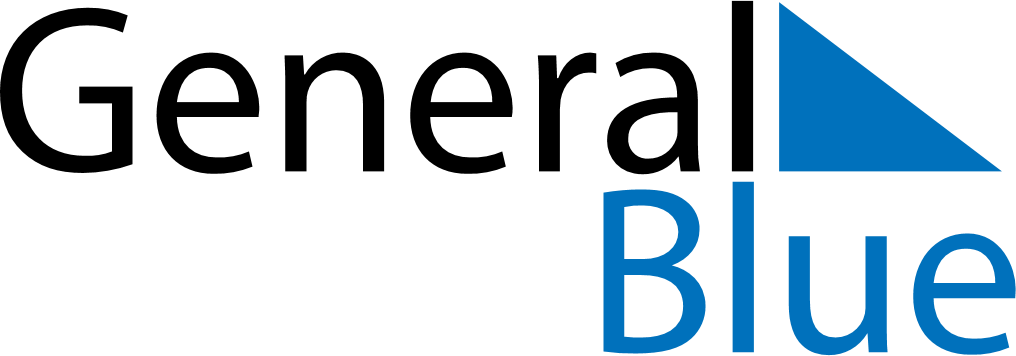 Weekly CalendarDecember 7, 2026 - December 13, 2026Weekly CalendarDecember 7, 2026 - December 13, 2026Weekly CalendarDecember 7, 2026 - December 13, 2026Weekly CalendarDecember 7, 2026 - December 13, 2026Weekly CalendarDecember 7, 2026 - December 13, 2026Weekly CalendarDecember 7, 2026 - December 13, 2026MONDAYDec 07TUESDAYDec 08TUESDAYDec 08WEDNESDAYDec 09THURSDAYDec 10FRIDAYDec 11SATURDAYDec 12SUNDAYDec 13